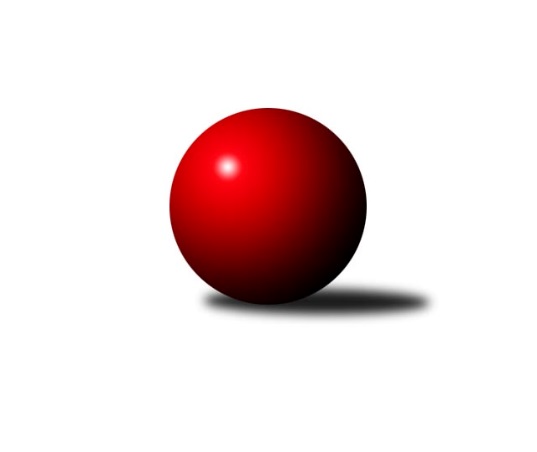 Č.16Ročník 2018/2019	17.2.2019Nejlepšího výkonu v tomto kole: 3384 dosáhlo družstvo: TJ Sokol Duchcov1. KLZ 2018/2019Výsledky 16. kolaSouhrnný přehled výsledků:KK Slavia Praha	- KK Slovan Rosice	2:6	3309:3360	13.5:10.5	3.2.SKK Jičín	- KK Zábřeh	5:3	3227:3221	13.0:11.0	16.2.TJ Sokol Duchcov	- SKK Rokycany	5:3	3384:3369	12.0:12.0	16.2.SKK Náchod	- TJ Spartak Přerov	6:2	3278:3176	15.0:9.0	16.2.KK Konstruktiva Praha 	- KC Zlín	6:2	3137:3066	13.5:10.5	17.2.KK Slavia Praha	- KC Zlín	5:3	3219:3114	12.0:12.0	16.2.Tabulka družstev:	1.	KK Slavia Praha	17	15	0	2	103.0 : 33.0 	248.0 : 160.0 	 3282	30	2.	KK Slovan Rosice	16	14	0	2	92.0 : 36.0 	233.5 : 150.5 	 3350	28	3.	KK Blansko	16	12	2	2	81.5 : 46.5 	205.5 : 178.5 	 3171	26	4.	SKK Náchod	16	9	4	3	78.0 : 50.0 	208.5 : 175.5 	 3259	22	5.	KC Zlín	17	8	1	8	67.5 : 68.5 	208.5 : 199.5 	 3182	17	6.	SKK Rokycany	16	6	0	10	53.5 : 74.5 	183.0 : 201.0 	 3171	12	7.	TJ Spartak Přerov	15	5	1	9	57.5 : 62.5 	175.0 : 185.0 	 3227	11	8.	KK Zábřeh	16	5	1	10	55.5 : 72.5 	174.0 : 210.0 	 3215	11	9.	KK Konstruktiva Praha	16	4	2	10	49.0 : 79.0 	180.5 : 203.5 	 3161	10	10.	TJ Sokol Duchcov	15	4	1	10	42.5 : 77.5 	150.0 : 210.0 	 3186	9	11.	TJ Loko České Budějovice	16	4	1	11	43.0 : 85.0 	167.0 : 217.0 	 3120	9	12.	SKK Jičín	16	3	1	12	45.0 : 83.0 	170.5 : 213.5 	 3128	7Podrobné výsledky kola:	 KK Slavia Praha	3309	2:6	3360	KK Slovan Rosice	Šárka Marková	129 	 124 	 133 	146	532 	 2:2 	 544 	 143	113 	 143	145	Lucie Vaverková	Vlasta Kohoutová	146 	 131 	 136 	145	558 	 2:2 	 572 	 135	153 	 132	152	Iva Rosendorfová	Kristýna Juráková	133 	 130 	 124 	140	527 	 3:1 	 504 	 131	125 	 131	117	Andrea Axmanová	Vladimíra Šťastná	148 	 125 	 127 	149	549 	 2:2 	 571 	 140	151 	 125	155	Natálie Topičová	Helena Gruszková	122 	 154 	 123 	153	552 	 2.5:1.5 	 563 	 155	133 	 123	152	Naděžda Dobešová *1	Olga Hejhalová	156 	 134 	 155 	146	591 	 2:2 	 606 	 140	146 	 148	172	Alena Kantnerovározhodčí: Jiří Novotnýstřídání: *1 od 68. hodu Anna ŠtraufováNejlepší výkon utkání: 606 - Alena Kantnerová	 SKK Jičín	3227	5:3	3221	KK Zábřeh	Lenka Vávrová	124 	 163 	 150 	148	585 	 3:1 	 531 	 147	119 	 138	127	Kamila Chládková	Alena Šedivá	126 	 130 	 127 	138	521 	 3:1 	 520 	 122	127 	 137	134	Lenka Kubová	Marie Říhová	141 	 140 	 156 	127	564 	 4:0 	 515 	 130	126 	 138	121	Marcela Balvínová	Dana Viková	110 	 140 	 139 	138	527 	 1:3 	 549 	 141	125 	 141	142	Romana Švubová	Helena Šamalová	127 	 124 	 125 	133	509 	 1:3 	 553 	 141	154 	 138	120	Jitka Killarová	Michaela Nožičková	138 	 128 	 125 	130	521 	 1:3 	 553 	 133	129 	 141	150	Lenka Horňákovározhodčí: Vladimír PavlataNejlepší výkon utkání: 585 - Lenka Vávrová	 TJ Sokol Duchcov	3384	5:3	3369	SKK Rokycany	Nikol Plačková	139 	 148 	 155 	145	587 	 3:1 	 550 	 120	144 	 140	146	Petra Háková	Barbora Ambrová	145 	 141 	 147 	124	557 	 1:3 	 577 	 155	129 	 155	138	Veronika Horková	Adéla Kolaříková	138 	 123 	 146 	127	534 	 1:3 	 609 	 156	158 	 140	155	Denisa Pytlíková	Kateřina Ambrová	145 	 142 	 127 	133	547 	 2:2 	 539 	 122	148 	 139	130	Michaela Provazníková	Markéta Hofmanová	131 	 135 	 126 	171	563 	 1:3 	 562 	 148	138 	 128	148	Terezie Krákorová	Simona Koutníková	139 	 149 	 158 	150	596 	 4:0 	 532 	 110	148 	 128	146	Daniela Pochylovározhodčí: Josef StrachoňNejlepší výkon utkání: 609 - Denisa Pytlíková	 SKK Náchod	3278	6:2	3176	TJ Spartak Přerov	Šárka Majerová	138 	 138 	 119 	160	555 	 2:2 	 560 	 141	133 	 136	150	Barbora Janyšková	Martina Hrdinová	132 	 150 	 133 	155	570 	 4:0 	 501 	 113	116 	 132	140	Aneta Kubešová *1	Lucie Moravcová	156 	 137 	 139 	123	555 	 3:1 	 537 	 121	135 	 134	147	Michaela Beňová	Ilona Bezdíčková	111 	 137 	 132 	127	507 	 1:3 	 520 	 129	114 	 142	135	Anna Mašlaňová	Aneta Cvejnová	137 	 139 	 144 	131	551 	 3:1 	 539 	 130	146 	 134	129	Zuzana Machalová	Nikola Portyšová	141 	 138 	 134 	127	540 	 2:2 	 519 	 113	128 	 138	140	Kateřina Fajdekovározhodčí: Vlastimil Kováčikstřídání: *1 od 61. hodu Martina JanyškováNejlepší výkon utkání: 570 - Martina Hrdinová	 KK Konstruktiva Praha 	3137	6:2	3066	KC Zlín	Kateřina Kotoučová	125 	 123 	 122 	146	516 	 2:2 	 488 	 113	130 	 133	112	Kristýna Zimáková *1	Edita Koblížková	123 	 140 	 140 	143	546 	 3.5:0.5 	 507 	 121	109 	 134	143	Adriana Svobodová	Hana Kovářová	131 	 140 	 135 	117	523 	 2:2 	 528 	 116	130 	 149	133	Dita Trochtová	Marie Chlumská	127 	 127 	 136 	136	526 	 1:3 	 547 	 138	146 	 139	124	Martina Zimáková	Jana Čiháková	137 	 131 	 111 	121	500 	 2:2 	 495 	 129	115 	 120	131	Bohdana Jankových	Petra Najmanová	134 	 132 	 131 	129	526 	 3:1 	 501 	 115	127 	 125	134	Zuzana Slovenčíkovározhodčí: Pavel Kohlíčekstřídání: *1 od 40. hodu Michaela MatlachováNejlepší výkon utkání: 547 - Martina Zimáková	 KK Slavia Praha	3219	5:3	3114	KC Zlín	Šárka Marková	145 	 114 	 123 	125	507 	 1:3 	 519 	 131	117 	 127	144	Dita Trochtová	Vlasta Kohoutová	164 	 142 	 129 	137	572 	 4:0 	 508 	 116	133 	 125	134	Kristýna Zimáková	Vladimíra Šťastná	126 	 139 	 115 	151	531 	 1:3 	 557 	 149	141 	 133	134	Bohdana Jankových	Ivana Kaanová	122 	 145 	 131 	116	514 	 1:3 	 527 	 125	132 	 144	126	Martina Zimáková	Helena Gruszková	137 	 117 	 162 	123	539 	 3:1 	 481 	 114	129 	 136	102	Michaela Matlachová	Olga Hejhalová	147 	 133 	 147 	129	556 	 2:2 	 522 	 120	159 	 113	130	Zuzana Slovenčíkovározhodčí: Jiří NovotnýNejlepší výkon utkání: 572 - Vlasta KohoutováPořadí jednotlivců:	jméno hráče	družstvo	celkem	plné	dorážka	chyby	poměr kuž.	Maximum	1.	Alena Kantnerová 	KK Slovan Rosice	574.38	372.8	201.6	2.0	7/8	(621)	2.	Olga Hejhalová 	KK Slavia Praha	573.63	376.6	197.0	2.0	8/8	(628)	3.	Lucie Vaverková 	KK Slovan Rosice	573.52	373.8	199.8	2.5	8/8	(619)	4.	Martina Hrdinová 	SKK Náchod	571.63	370.8	200.8	2.6	9/9	(599)	5.	Naděžda Dobešová 	KK Slovan Rosice	567.61	377.8	189.8	1.7	6/8	(607)	6.	Natálie Topičová 	KK Slovan Rosice	566.55	374.1	192.4	2.1	8/8	(630)	7.	Helena Gruszková 	KK Slavia Praha	564.51	371.1	193.4	3.2	7/8	(605)	8.	Iva Rosendorfová 	KK Slovan Rosice	559.42	368.6	190.8	2.3	8/8	(615)	9.	Bohdana Jankových 	KC Zlín	559.05	371.4	187.7	2.7	8/9	(611)	10.	Lenka Kubová 	KK Zábřeh	557.77	376.7	181.1	5.8	7/8	(609)	11.	Jitka Killarová 	KK Zábřeh	557.46	364.1	193.4	2.9	8/8	(612)	12.	Zuzana Machalová 	TJ Spartak Přerov	555.41	365.0	190.4	2.8	7/8	(588)	13.	Kateřina Fajdeková 	TJ Spartak Přerov	555.29	371.1	184.2	5.4	8/8	(585)	14.	Denisa Pytlíková 	SKK Rokycany	554.54	369.2	185.4	4.1	8/9	(609)	15.	Anna Mašlaňová 	TJ Spartak Přerov	552.67	367.8	184.8	3.6	6/8	(621)	16.	Barbora Janyšková 	TJ Spartak Přerov	551.69	374.6	177.1	4.6	6/8	(610)	17.	Lucie Nevřivová 	KK Blansko 	550.05	362.9	187.1	3.5	6/8	(579)	18.	Aneta Cvejnová 	SKK Náchod	549.14	361.6	187.5	2.8	8/9	(591)	19.	Simona Koutníková 	TJ Sokol Duchcov	548.60	356.2	192.4	3.2	6/7	(596)	20.	Markéta Ptáčková 	KK Blansko 	548.19	361.5	186.7	4.5	8/8	(603)	21.	Šárka Marková 	KK Slavia Praha	544.71	366.0	178.7	5.7	8/8	(618)	22.	Kristýna Juráková 	KK Slavia Praha	542.95	362.1	180.8	2.7	7/8	(576)	23.	Zdeňka Ševčíková 	KK Blansko 	542.11	358.2	183.9	4.0	8/8	(627)	24.	Lenka Horňáková 	KK Zábřeh	541.73	363.5	178.3	4.8	8/8	(557)	25.	Vladimíra Šťastná 	KK Slavia Praha	541.71	361.7	180.0	4.0	8/8	(579)	26.	Nikol Plačková 	TJ Sokol Duchcov	541.43	364.3	177.2	4.3	7/7	(601)	27.	Michaela Zajacová 	KK Blansko 	540.92	364.2	176.8	4.1	8/8	(566)	28.	Adéla Kolaříková 	TJ Sokol Duchcov	540.48	364.0	176.4	3.5	6/7	(593)	29.	Veronika Kulová 	TJ Loko České Budějovice 	540.14	367.4	172.7	8.0	7/8	(577)	30.	Barbora Ambrová 	TJ Sokol Duchcov	539.57	360.4	179.1	6.4	7/7	(608)	31.	Romana Švubová 	KK Zábřeh	539.36	362.6	176.7	5.0	7/8	(563)	32.	Milada Šafránková 	TJ Loko České Budějovice 	538.88	361.5	177.4	4.1	8/8	(570)	33.	Vlasta Kohoutová 	KK Slavia Praha	538.42	363.0	175.5	3.3	8/8	(598)	34.	Šárka Majerová 	SKK Náchod	537.97	358.3	179.7	5.3	7/9	(576)	35.	Terezie Krákorová 	SKK Rokycany	537.89	362.9	175.0	5.2	9/9	(605)	36.	Monika Pavelková 	TJ Spartak Přerov	535.19	367.3	167.9	5.7	6/8	(569)	37.	Daniela Pochylová 	SKK Rokycany	535.16	366.1	169.1	5.9	7/9	(565)	38.	Iva Molová 	TJ Loko České Budějovice 	535.00	355.7	179.3	4.9	7/8	(574)	39.	Andrea Axmanová 	KK Slovan Rosice	534.57	357.1	177.4	3.1	7/8	(568)	40.	Lenka Kalová  st.	KK Blansko 	533.50	356.5	177.0	4.8	8/8	(580)	41.	Michaela Nožičková 	SKK Jičín	533.16	360.2	173.0	5.4	9/9	(566)	42.	Martina Starecki 	KK Konstruktiva Praha 	533.11	359.3	173.8	4.9	7/8	(564)	43.	Marie Říhová 	SKK Jičín	532.95	352.0	180.9	5.6	7/9	(579)	44.	Martina Zimáková 	KC Zlín	532.64	367.3	165.4	6.1	8/9	(553)	45.	Kateřina Kotoučová 	KK Konstruktiva Praha 	532.42	364.3	168.1	5.5	6/8	(551)	46.	Martina Janyšková 	TJ Spartak Přerov	529.17	360.0	169.2	7.0	6/8	(560)	47.	Monika Hercíková 	SKK Jičín	528.38	353.6	174.8	5.6	6/9	(609)	48.	Michaela Matlachová 	KC Zlín	527.95	361.5	166.5	6.5	7/9	(564)	49.	Marcela Balvínová 	KK Zábřeh	527.55	355.5	172.0	6.7	7/8	(566)	50.	Michaela Provazníková 	SKK Rokycany	525.78	352.3	173.5	5.0	9/9	(565)	51.	Tereza Chlumská 	KK Konstruktiva Praha 	525.69	362.9	162.8	6.8	7/8	(544)	52.	Helena Šamalová 	SKK Jičín	524.79	351.1	173.7	5.6	7/9	(581)	53.	Adriana Svobodová 	KC Zlín	524.17	355.8	168.4	5.4	6/9	(557)	54.	Dana Viková 	SKK Jičín	523.13	357.3	165.9	6.9	8/9	(559)	55.	Petra Najmanová 	KK Konstruktiva Praha 	522.08	362.9	159.1	7.2	6/8	(566)	56.	Veronika Horková 	SKK Rokycany	520.56	356.2	164.4	6.8	9/9	(577)	57.	Zuzana Slovenčíková 	KC Zlín	519.58	346.4	173.2	4.3	6/9	(568)	58.	Marie Chlumská 	KK Konstruktiva Praha 	519.47	360.1	159.3	7.5	6/8	(582)	59.	Ivana Březinová 	TJ Sokol Duchcov	517.24	352.2	165.0	6.9	7/7	(562)	60.	Alena Šedivá 	SKK Jičín	514.05	353.0	161.0	7.7	7/9	(546)	61.	Růžena Svobodová 	TJ Sokol Duchcov	512.05	352.3	159.8	7.2	5/7	(542)	62.	Miroslava Vondrušová 	TJ Loko České Budějovice 	509.43	357.0	152.4	6.6	7/8	(547)	63.	Martina Klojdová 	TJ Loko České Budějovice 	507.17	355.7	151.5	9.5	6/8	(522)		Hana Stehlíková 	KC Zlín	566.00	370.0	196.0	4.0	1/9	(566)		Markéta Hofmanová 	TJ Sokol Duchcov	564.17	378.5	185.7	3.7	1/7	(599)		Michaela Beňová 	TJ Spartak Přerov	561.00	374.7	186.3	1.7	3/8	(586)		Eva Dosedlová 	KK Slovan Rosice	558.00	360.0	198.0	3.5	1/8	(574)		Michaela Kučerová 	KK Slavia Praha	556.00	371.0	185.0	3.7	1/8	(592)		Lenka Vávrová 	SKK Jičín	554.60	363.8	190.8	2.4	1/9	(585)		Martina Ančincová 	KC Zlín	552.40	367.6	184.8	3.7	5/9	(596)		Kateřina Majerová 	SKK Náchod	550.67	356.7	194.0	2.0	3/9	(566)		Petra Háková 	SKK Rokycany	550.00	381.0	169.0	8.0	1/9	(550)		Jana Čiháková 	KK Konstruktiva Praha 	549.00	373.0	176.0	3.9	4/8	(575)		Nikola Portyšová 	SKK Náchod	548.30	365.8	182.5	3.3	5/9	(586)		Eliška Boučková 	SKK Náchod	547.50	356.0	191.5	5.0	2/9	(575)		Renata Šimůnková 	SKK Náchod	544.00	366.6	177.5	5.4	5/9	(574)		Helena Daňková 	KK Blansko 	542.50	364.0	178.5	7.5	2/8	(561)		Tereza Buďová 	KK Blansko 	541.29	357.0	184.3	3.1	5/8	(592)		Lucie Moravcová 	SKK Náchod	541.06	365.1	175.9	3.6	5/9	(571)		Dana Adamů 	SKK Náchod	540.00	360.0	180.0	5.5	2/9	(541)		Nina Brožková 	SKK Náchod	539.50	371.1	168.4	6.9	4/9	(588)		Ivana Kaanová 	KK Slavia Praha	539.25	365.9	173.3	3.8	2/8	(563)		Linda Lidman 	SKK Rokycany	535.67	364.7	171.0	3.7	3/9	(560)		Natálie Trochtová 	KC Zlín	532.00	350.0	182.0	5.0	1/9	(532)		Edita Koblížková 	KK Konstruktiva Praha 	529.52	354.8	174.7	4.2	5/8	(569)		Dana Musilová 	KK Blansko 	526.50	376.0	150.5	8.5	2/8	(531)		Kamila Chládková 	KK Zábřeh	525.20	348.6	176.6	5.4	5/8	(540)		Magda Winterová 	KK Slovan Rosice	525.08	361.7	163.4	6.8	3/8	(559)		Dana Wiedermannová 	KK Zábřeh	524.08	365.8	158.3	7.2	4/8	(554)		Hana Kovářová 	KK Konstruktiva Praha 	522.40	358.6	163.8	7.4	5/8	(554)		Dita Trochtová 	KC Zlín	522.10	364.0	158.2	6.3	5/9	(537)		Eliška Petrů 	KK Blansko 	522.00	375.0	147.0	8.0	1/8	(522)		Denisa Kroupová 	SKK Jičín	520.35	350.1	170.3	9.1	4/9	(564)		Eva Kopřivová 	KK Konstruktiva Praha 	517.50	354.4	163.1	6.4	4/8	(542)		Aneta Ondovčáková 	KK Slovan Rosice	517.00	371.0	146.0	10.0	1/8	(517)		Ilona Bezdíčková 	SKK Náchod	516.56	364.6	152.0	10.8	3/9	(537)		Zdeňa Štruplová 	TJ Loko České Budějovice 	514.00	353.0	161.0	4.5	2/8	(517)		Kristýna Zimáková 	KC Zlín	513.95	352.7	161.3	7.8	4/9	(557)		Lenka Findejsová 	SKK Rokycany	513.20	359.9	153.4	9.0	5/9	(560)		Lucie Vrecková 	TJ Loko České Budějovice 	511.67	371.7	140.0	14.3	3/8	(522)		Gabriela Filakovská 	TJ Loko České Budějovice 	509.00	365.0	144.0	11.5	2/8	(529)		Alena Čampulová 	TJ Loko České Budějovice 	503.33	344.7	158.7	8.7	3/8	(521)		Marie Kolářová 	SKK Jičín	500.80	346.5	154.3	6.5	5/9	(537)		Kateřina Ambrová 	TJ Sokol Duchcov	500.78	355.2	145.6	13.1	3/7	(547)		Aneta Kubešová 	TJ Spartak Přerov	496.05	349.0	147.0	9.1	3/8	(577)		Michaela Rubášová 	SKK Rokycany	493.56	330.4	163.1	7.7	3/9	(535)		Naděžda Musilová 	KK Blansko 	493.00	349.0	144.0	10.0	2/8	(539)		Petra Šustková 	KC Zlín	492.75	351.0	141.8	10.5	2/9	(498)		Julija Chernetska 	SKK Rokycany	484.00	347.0	137.0	14.0	1/9	(484)		Olga Ollingerová 	KK Zábřeh	482.00	348.0	134.0	11.5	1/8	(485)		Miroslava Žáková 	TJ Sokol Duchcov	474.00	332.0	142.0	12.0	1/7	(474)Sportovně technické informace:Starty náhradníků:registrační číslo	jméno a příjmení 	datum startu 	družstvo	číslo startu23470	Adriana Svobodová	17.02.2019	KC Zlín	3x4113	Petra Háková	16.02.2019	SKK Rokycany	1x
Hráči dopsaní na soupisku:registrační číslo	jméno a příjmení 	datum startu 	družstvo	Program dalšího kola:17. kolo23.2.2019	so	9:00	KK Blansko  - KK Konstruktiva Praha 	23.2.2019	so	9:30	SKK Rokycany - SKK Náchod	23.2.2019	so	10:00	SKK Jičín - KK Slavia Praha	23.2.2019	so	11:30	KC Zlín - KK Slovan Rosice	23.2.2019	so	11:30	TJ Spartak Přerov - TJ Loko České Budějovice 	23.2.2019	so	15:30	KK Zábřeh - TJ Sokol Duchcov	Nejlepší šestka kola - absolutněNejlepší šestka kola - absolutněNejlepší šestka kola - absolutněNejlepší šestka kola - absolutněNejlepší šestka kola - dle průměru kuželenNejlepší šestka kola - dle průměru kuželenNejlepší šestka kola - dle průměru kuželenNejlepší šestka kola - dle průměru kuželenNejlepší šestka kola - dle průměru kuželenPočetJménoNázev týmuVýkonPočetJménoNázev týmuPrůměr (%)Výkon3xDenisa PytlíkováRokycany6093xAlena KantnerováRosice111.846064xAlena KantnerováRosice6064xDenisa PytlíkováRokycany110.196093xSimona KoutníkováDuchcov 5961xLenka VávrováJičín 109.175858xOlga HejhalováSlavia5919xOlga HejhalováSlavia109.075913xNikol PlačkováDuchcov 5872xSimona KoutníkováDuchcov 107.845961xLenka VávrováJičín 5851xNikol PlačkováDuchcov 106.21587